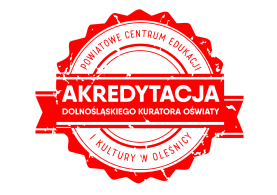 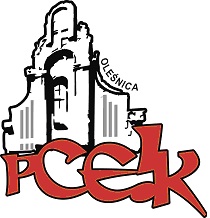 ZAPRASZAMY NA SZKOLENIE  on-lineKod:  W106Adresaci: Nauczyciele, wychowawcy, szkolni doradcy zawodowiCele: Zapoznanie nauczycieli i wychowawców z aktualnie panującymi trendami występującymi w świecie mediów społecznościowych. Nauczyciele dowiedzą się jak ich widzą uczniowie w Internecie oraz jakimi kryteriami uczniów oceniają pracodawcy i rekruterzy.  Program szkolenia:Media społecznościowe – kanały i narzędziaMetody wyszukiwaniaKryteria ocenyTermin szkolenia –   20 maja 2020 r. o godzinie: 17:00Czas trwania – 3 godziny dydaktyczneOsoba prowadząca: - Anna Płoska: ekspert zewnętrzny, dyrektor zarządzający CSIPZ, trener, wykładowca, coach. Organizator Assessment Center, aktywizator zawodowy, coach kariery. Praktyk z pasją i zaangażowaniem. Z wykształcenia specjalista ds. HR i PR.Miejsce: Platforma ClickMeeting – dostęp do platformy zostanie przekazany przez administratora szkoleniaOdpłatność:nauczyciele z placówek oświatowych prowadzonych przez Miasta i Gminy, które podpisały z PCEiK porozumienie dotyczące doskonalenia zawodowego nauczycieli na 2020 rok oraz z placówek prowadzonych przez Starostwo Powiatowe w Oleśnicy – 20 złnauczyciele z placówek oświatowych prowadzonych przez Miasta i Gminy, które nie podpisały z PCEiK porozumienia dotyczącego doskonalenia zawodowego nauczycieli na 2020 rok, nauczyciele z placówek niepublicznych  – 60  złOsoby zainteresowane udziałem w formie doskonalenia prosimy o przesyłanie zgłoszeń do 15.05.2020 r. Zgłoszenie 
na szkolenie następuje poprzez wypełnienie formularzy dołączonych do zaproszenia i odesłanie ich na adres mailowy szkoleniaonline@pceik.pl. Zgłoszenia przyjmujemy również telefonicznie (uczestnik również musi wypełnić formularz 
i przesłać go drogą mailową). Zadzwoń, zapytaj, jesteśmy do Twojej dyspozycji: 607 158 071 lub 71 314 01 72